Муниципальное бюджетное дошкольное образовательное учреждение детский сад №20 пос. Степной муниципального образования Кавказский районКонсультация для родителей«Безопасность детей на железной дороге»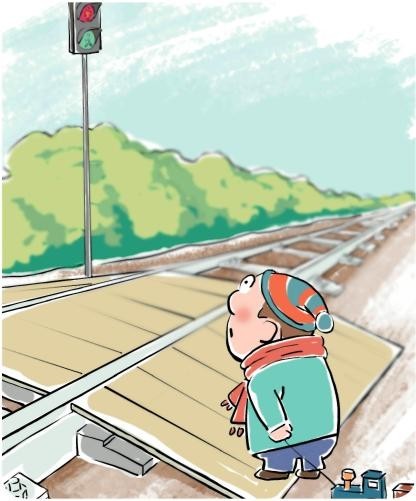 Подготовила: воспитательКудрявцева Елена НиколаевнаЦель: помочь родителям провести работу по изучению правил безопасного поведения на объектах железнодорожного транспорта.  Любой переход железнодорожных путей в местах, необорудованных пешеходными настилами запрещен, несет угрозу жизни и здоровью. Наезд на пешехода, внезапно появившегося на пути, предотвратить практически невозможно, так как тормозной путь железнодорожного состава составляет не менее 400 м.Запрещено!1. Ходить по железнодорожным путям;2. Переходить через железнодорожные пути в местах, не оборудованных пешеходными настилами;3. Переходить железнодорожные переезды при закрытом шлагбауме или показании красного сигнала светофора переездной сигнализации;4. На станциях и перегонах подлезать под вагоны, перелезать через автосцепки;5. Проходить вдоль железнодорожного пути ближе 5 метров от крайнего рельса;6. Проходить по железнодорожным мостам и тоннелям, не оборудованным дорожками для прохода пешеходов;7. Переходить через путь сразу же после прохода поезда одного направления, не убедившись в отсутствии следования поезда встречного направления;8. Использовать наушники и мобильные телефоны при переходе через железнодорожные пути;9. Подниматься на электрические опоры;10. Прикасаться к лежащим на земле электропроводам;11. Влезать в вагоны, цистерны и другие железнодорожные объекты;12. Цепляться за движущийся железнодорожный состав.Помните о том, что железная дорога – зона повышенной опасности и требует повышенного внимания и строгого соблюдения правил безопасности!Бесцельное пребывание детей на ней и несоблюдение правил безопасного поведения часто заканчивается трагически.Правила поведения детей на железной дорогеВ связи с имеющими место случаями смертельных травм на объектах железнодорожного транспорта, а также фактами вандализма и хулиганских действий подростков в отношении объектов железнодорожного транспорта. Запомните:Переходить через пути нужно только по мосту или специальным настилам.Необходимо выключать наушники при переходе железнодорожных путей!Не подлезайте под вагоны! Не перелезайте через автосцепки!Не заскакивайте в вагон отходящего поезда.Не выходите из вагона до полной остановки поезда.Не играйте на платформах и путях!Не высовывайтесь из окон на ходу.Выходите из вагона только со стороны посадочной платформы.Не ходите на путях.На вокзале дети могут находиться только под наблюдением взрослых, маленьких детей нужно держать за руку.Не переходите пути перед близко идущим поездом, если расстояние до него менее 400 метров. Поезд не может остановиться сразу!Не подходите к рельсам ближе, чем на 5 метров.Не переходите пути, не убедившись в отсутствии поезда противоположного направления.Основной трагедий становится беспечное, безответственное отношение взрослых к детям. При отсутствии контроля со стороны родителей дети забираются на крыши вагонов, беспечно бродят по железнодорожным путям, катаются на подножках вагонов и просто ищут развлечения на железной дороге.Основными причинами травмирования граждан железнодорожным подвижным составом и поражения током контактной сети являются незнание и нарушение правил безопасности при нахождении в зоне железнодорожных путей, неоправданная спешка и беспечность, нежелание пользоваться переходными мостами, тоннелями и настилами, а порой озорство, хулиганство и игры, как на железнодорожных путях, так и на прилегающей к ним территории. Известны детские шалости с залезанием на вагон, чтобы прокатиться. Представьте себе, чем они заканчиваются. Ведь напряжение в проводах контактной сети чрезвычайно высокое: до 27500 вольт.Нередко железная дорога становится «пешеходной», хождение по железнодорожным путям всегда связано с риском и опасностью для жизни. Нередки случаи травматизма людей, идущих вдоль железнодорожных путей или в колее. Если вы переходите железнодорожные пути и видите приближающийся поезд, вы не сможете точно определить, по какому пути он проследует. В надежде маневра можно оказаться прямо под колесами. Движущийся поезд остановить непросто. Его тормозной путь в зависимости от веса, профиля пути в среднем составляет около тысячи метров. Кроме того, надо учитывать, что поезд, идущий со скоростью 100-120 км/час, за одну секунду преодолевает 30 метров. А пешеходу, для того чтобы перейти через железнодорожный путь, требуется не менее пяти-шести секунд. Тем более, что молодые люди любят слушать музыку и при пересечении путей не снимают наушников плеера. Они даже не слышат гудка поезда, а зрительное внимание сосредоточено на том, как удобнее перейти рельсы.Лишь на первый взгляд безопасны неподвижные вагоны. Подходить к ним ближе чем на пять метров, подлезать под вагоны нельзя: каждый вагон на станции находится в работе, поэтому он может начать движение в любую секунду. И если какой-нибудь выступ или рычаг вагона зацепится за одежду зазевавшегося человека, то несчастного обязательно затянет под колеса.Сила воздушного потока, создаваемого двумя встречными составами, составляет 16 тонн, при такой нагрузке человека запросто может затянуть под поезд.Поэтому нельзя пересекать железнодорожные пути там, где это удобно или в желании сократить время.Требования безопасности при переходе железнодорожных путей:переходите железнодорожные пути только в установленных местах, пользуйтесь при этом пешеходными мостками, тоннелями, переходами, а там, где их нет - по настилам и в местах, где установлены указатели «Переход через пути»;перед переходом путей по пешеходному настилу необходимо убедиться в отсутствии движущегося подвижного состава. При приближении поезда, локомотива или вагонов остановитесь, пропустите их и, убедившись в отсутствии движущегося по соседним путям подвижного состава, продолжайте переход;при переходе через железнодорожные пути не подлезайте под вагоны и не перелезайте через автосцепкиподходя к железнодорожному переезду, внимательно следите за световой и звуковой сигнализацией, а также за положением шлагбаума. Не переходите железнодорожный переезд при запрещающем сигнале светофора переездной сигнализации независимо от положения или наличия шлагбаума.Переходите через пути при разрешающем сигнале светофора, открытом шлагбауме, а при его отсутствии, когда нет идущего подвижного состава.Не проходите мимо детей, нарушающих правила поведения на объектах железнодорожного транспорта и подвергающих опасности свое здоровье и жизнь. Соблюдая эти элементарные правила личной безопасности, которые требуют от Вас только внимания и осмотрительности, Вы убережете свою жизнь, жизнь своих детей, родственников и близких.Кроме того, любое постороннее вмешательство в деятельность железнодорожного транспорта незаконно, оно преследуется по закону и влечет за собой уголовную и административную ответственность. Наложение на рельсы посторонних предметов, закидывание поездов камнями и другие противоправные действия могут повлечь за собой гибель людей. Категорически запрещается:· повреждать объекты инфраструктуры железнодорожного транспорта;· повреждать железнодорожный подвижной состав;· класть на железнодорожные пути посторонние предметы;· бросать предметы в движущийся подвижной состав;· оставлять ложные сообщения о готовящихся террористических актах на объектах железнодорожного транспорта.Помните: безопасность ребенка – Ваша забота!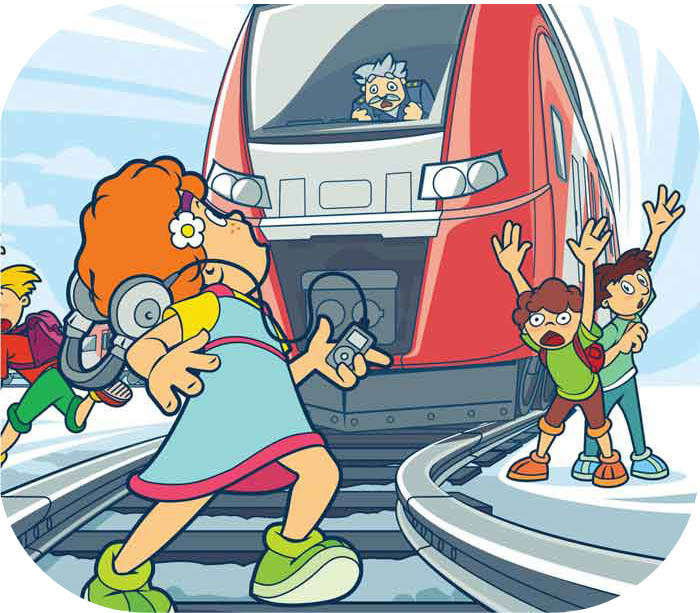 